How Is This Going to Work?Teachers have been working together to figure out what this will look like. We will be making adjustments as we go, but here are initial ideas of how things can work together. Feedback from students and parents is welcome as we are all new to this!We will use Teams, our class web sites, and teacher email to communicate. We are checking that all of you have access to some form of technology so you can receive and send assignments and collaborate/communicate in on-line chats with your peers and teacher(s). You can download Microsoft Teams on any device or access Teams through the Teams App in your Office 365 account. If you put Teams on your phone, it is easy to participate in chats and to send photos and videos to your teacher and classmates.  A computer or iPad/tablet is probably better for you to navigate assignments. Remember, the Teams platform is for educational purposes. Your teacher will set up a chat channel and we encourage students to connect, but the Teams platform is to be used in an appropriate manner at all times. Ultimately, teachers are able to monitor all interactions.How Much Work Will We Have?We will be focusing on the Core Competencies and exploring ways that you can continue to:• Communicate with the Carisbrooke community • Show critical and creative thinking skills• Show personal/social development when completing on-line projects/assignments and interacting with others, and reflecting on your own experiences during this challenging time. Our main goal is for learning to continue in a flexible, interactive, and manageable manner.We will focus on math and literacy skills, keeping the Core Competencies in mind. Same grade teachers will be coordinating plans so that you have approximately an hour and half to two hours of work/lessons to complete each day (intermediate grades), depending on the grade and individual students’ needs.  Teachers will not be conducting ‘virtual lessons’ at set times; however, we will be posting assignments regularly, providing feedback, and setting up meeting times individually, or in small groups, to work with students. Expect to meet with your teacher in some format at least once a week.  Teachers will set up systems on when/how you will meet depending on your needs and what works for individual teachers and students. On Teams, you can connect with your teacher individually using the individual chat feature. What Will Each Week Look Like? 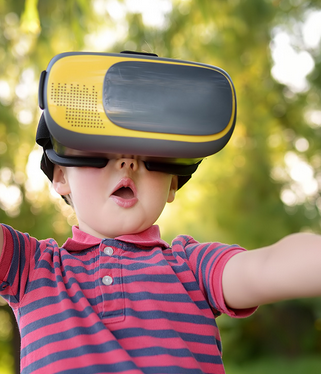 • Daily math activities posted by your teacher (approximately 30 minutes per day)• Bi-weekly or daily literacy response activities (teacher posts a short story, news article, video, cartoon,   etc., and prompts you to respond in some way - approximately 30 minutes per day)• On-going historian’s journal project incorporating skills across subject areas – approximately 30   minutes per day)• Individual chat and/or group meetings with teacher (small math groups, individual help as needed)• Student collaboration on-line (approximately 30 minutes weekly) 